Официальный сайт для размещения информации о государственных (муниципальных) учреждениях bus.gov.ru
  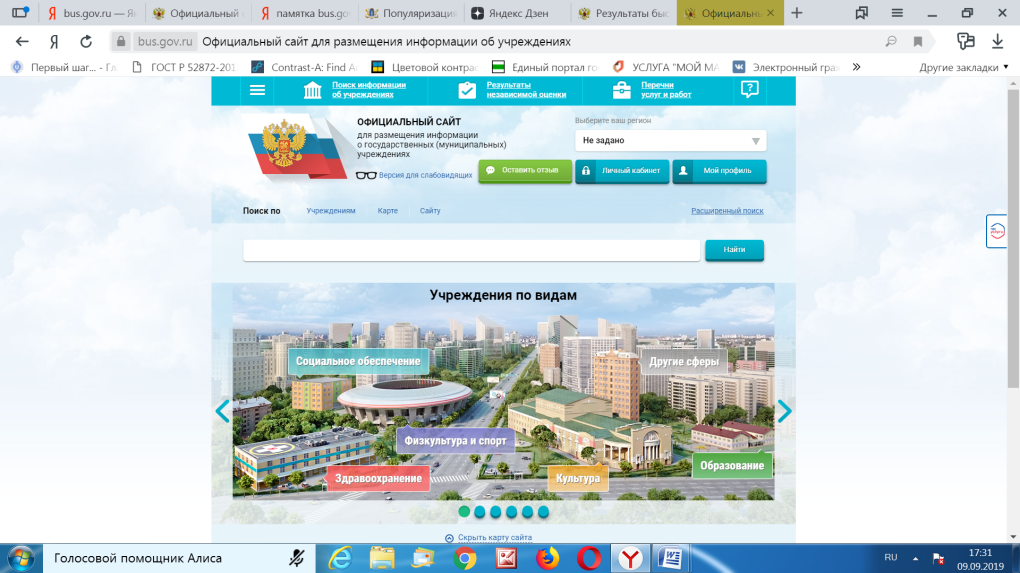 В соответствии с частью 15 статьи 95.2 Закона № 273-ФЗ результаты независимой оценки качества условий осуществления образовательной деятельности организациями учитываются при оценке эффективности деятельности высших должностных лиц (руководителей высших исполнительных органов государственной власти) субъектов Российской Федерации и руководителей органов исполнительной власти субъектов Российской Федерации, руководителей органов местного самоуправления муниципальных районов и городских округов. Сведения о качестве деятельности организаций, осуществляющих образовательную деятельность, расположенных на территории Томской области, размещаются на официальном сайте для размещения информации о государственных (муниципальных) учреждениях www.bus.gov.ru (далее - сайт bus.gov.ru).Сайт www.bus.gov.ru реализует возможность оставить свой отзыв гражданами о качестве услуг, предоставляемых образовательными организациями, с приглашением заинтересованных лиц воспользоваться предоставляемым ресурсом и принять участие в оценке деятельности образовательных организаций.
С результатами независимой оценки качества оказания услуг организациями социальной сферы можно ознакомиться перейдя по ссылке http://bus.gov.ru/pub/independentRating/list Инструкция

I. Для того чтобы оценить учреждение необходимо:
1. Зайти на сайт www.bus.gov.ru
2. Выбрать регион
3. В строке поиска набрать наименование организации
4. Выбрать вкладку «Оценить»
4. В появившемся окне поставить оценку (по шкале от 1 до 5)
6. После выставления оценок по выбранным критериям необходимо ввести символы с картинки и выбрать кнопку «Оценить»

II. Чтобы оставить отзыв о качестве услуг, предоставляемых образовательными организациями:

1. Зайти на сайт www.bus.gov.ru
2. Выбрать регион
3. В строке поиска набрать наименование организации
4. Выбрать вкладку «Оставить отзыв». (Чтобы оставить отзыв необходимо иметь регистрацию на портале Госуслуг)
5. В случае появления окна «Политика безопасности», отметить пункт галочкой и выбрать «Оставить отзыв»
6. Заполнить форму 